Uz pomoć odrasle osobe ispeci fritule.FRITULE Sastojci:  4 dcl jogurta2 jaja2 paketića vanilin šećeramalo soli2 žličice šećera20 žlica glatkog brašna1 paketić praška za pecivo1 žlica rakijeulje za prženjePriprema1.Umješati sve sastojke, da se dobije glatka smjesa.Ukoliko vidite da vam je smjesa rijetka (da se razlijeva iz žlice) slobodno dodajte još koju žlicu brašna!2.Vaditi žličicom (i drugom si pomagati odvajati) smjesu i pržiti u vrućem ulju. Ulje ne smije biti prevruće.3.Čim porumene (a to je brzo), okrenuti na drugu stranu i pustiti da se isprži do kraja4.Vaditi u zdjelu u koju ste na dno stavili papirnati ručnik ili salvetu da upije višak ulja.5. Posipati šećerom u prahu. Poslužiti.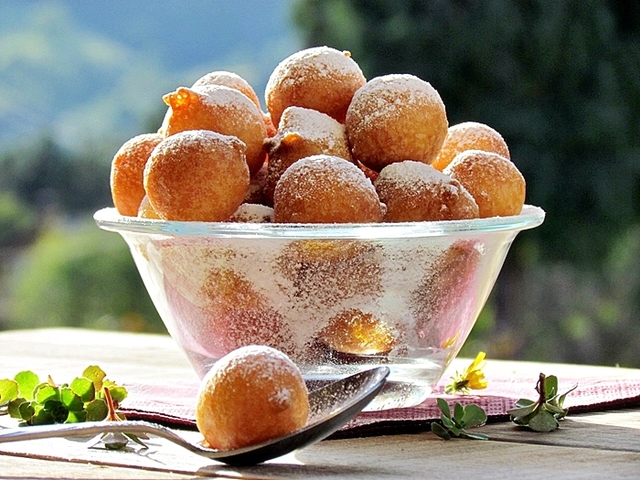 